Publicado en Gipuzkoa el 21/03/2018 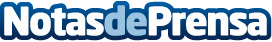 Charla sobre impacto psicológico y diagnóstico del cáncer de mama en el Colegio de Enfermería de GipuzkoaGracias a los avances terapéuticos y los programas de detección precoz del cáncer de mama, la supervivencia a los cinco años del diagnóstico es hoy del 84,6%. La enfermedad supone un fuerte impacto psicológico para las mujeres. Por ello, es importante conocer las distintas respuestas emocionales que pueden experimentar. El Colegio de Enfermería de Gipuzkoa acoge este jueves una nueva charla sobre cáncer de mama dentro de su ciclo Espacio de Salud y Cuidados para la ciudadaníaDatos de contacto:COEGI Comunicación943223750Nota de prensa publicada en: https://www.notasdeprensa.es/charla-sobre-impacto-psicologico-y-diagnostico Categorias: Medicina Sociedad País Vasco Eventos http://www.notasdeprensa.es